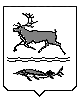 МУНИЦИПАЛЬНОЕ ОБРАЗОВАНИЕ СЕЛЬСКОЕ ПОСЕЛЕНИЕ КАРАУЛТАЙМЫРСКОГО ДОЛГАНО-НЕНЕЦКОГО МУНИЦИПАЛЬНОГО РАЙОНАКАРАУЛЬСКИЙ СЕЛЬСКИЙ СОВЕТ ДЕПУТАТОВЗАКЛЮЧЕНИЕпо итогам публичных слушаний Караульского сельского Совета депутатовпо рассмотрению проекта Решения «Об утверждении бюджета поселения на 2021 год и плановый период 2022-2023 годов»07.12.2020г.                                                                                              с. Караул	 По результатам публичных слушаний по рассмотрению проекта Решения «Об утверждении бюджета поселения на 2021 год и плановый период 2022-2023 годов» с участием представителей органов местного самоуправления, федеральных структур, населения, принято решение о направлении проекта в Караульский сельский Совет депутатов для утверждения.Председательствующий на публичных слушаниях						        Д.В. РудникСекретарь									         В.С. Мламбо